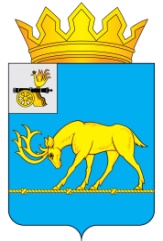 АДМИНИСТРАЦИЯ МУНИЦИПАЛЬНОГО ОБРАЗОВАНИЯ«ТЕМКИНСКИЙ РАЙОН» СМОЛЕНСКОЙ ОБЛАСТИПОСТАНОВЛЕНИЕОт 29.12.2014 г.№ 663                                                                          с. ТемкиноВ соответствии со статьей 179 Бюджетного кодекса Российской Федерации и постановлением Администрации муниципального образования «Темкинский район» Смоленской области от 23.01.2013 № 36 «Об утверждении Порядка формирования, разработки и оценки эффективности реализации ведомственных целевых и муниципальных программ Администрации муниципального образования «Темкинский район» Смоленской области» с изменениями, в целях определения приоритетных направлений, обеспечивающих благоприятные условия для устойчивого развития сферы культуры, спорта, туризма и молодежной политики в муниципальном образовании «Темкинский район» Смоленской области:Администрация муниципального образования «Темкинский район» Смоленской области п о с т а н о в л я е т:1. Утвердить прилагаемую муниципальную программу «Развитие культуры, спорта, туризма и молодежной политики на территории муниципального образования «Темкинский район»  Смоленской области» на 2015-2017 годы».2.Разместить настоящее постановление на официальном сайте Администрации муниципального образования «Темкинский район» Смоленской области.3. Контроль за выполнением данного постановления возложить на заместителя Главы Администрации муниципального образования «Темкинский район» Смоленской области Касмачову В.С.Глава Администрациимуниципального образования«Темкинский район» Смоленской области                                              Р.В. ЖуравлевОб утверждении муниципальной программы «Развитие культуры, спорта, туризма и молодежной политики на территории муниципального образования «Темкинский район»  Смоленской области» на 2015-2017 годы»